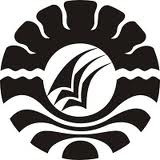 SKRIPSIPENGGUNAAN MODEL PEMBELAJARAN LEARING CYCLE 5E UNTUK MENINGKATKAN HASIL BELAJAR TIK  PADA SISWA SMA NEGERI 9 BULUKUMBAOLEH :HERI KISWAN1129040157PROGRAM STUDI PENDIDIKAN TEKNIK INFORMATIKA DAN KOMPUTERJURUSAN PENDIDIKAN TEKNIK ELEKTROFAKULTAS TEKNIKUNIVERSITAS NEGERI MAKASSAR2016ABSTRAKHeri Kiswan, 1129040157, Penggunaan  Model Pembelajaran learning Cycle 5E Untuk Meningkatkan Hasil Belajar TIK Pada Piswa SMA Negeri  9 Bulukumbah. Skripsi. Fakultas Teknik Universitas Negeri Makassar, 2016, Riana T Mangesa dan Syaripuddin Kasim.Penelitian ini bertujuan untuk meningkatkan hasil belajar pada mata pelajaran teknonolgi informasi dan komunikasi (TIK) melalui penggunaan model pembelajaran Learning Cycle 5E. Penelitian ini merupakan penelitian tindakan kelas yang dilakukan dalam 2 siklus. Subjek penelitian adalah siswa kelas XF SMA Negeri 9 Bulukumba yang berjumlah 30 siswa. Penggunaan model pembelajaran Learning Cycle 5E pada siklus I memiliki rata-rata nilai sebesar 77,33 sedangkan pada siklus II memiliki rata-rata nilai sebesar 84,26. Berdasarkan hasil penelitian  pada siklus I dan siklus II model pembelajaran Learning Cycle 5e yang diterapkan pada siswa kelas XF SMA Negeri 9 Bulukumba menujukkan bahwa adanya peningkatan hasil belajar siswa pada mata pelajaran  teknologi informasi dan komunikasi (TIK).Kata kunci : Model Pembelajaran, Learning Cycle 5E, Hasil Belajar.DAFTAR PUSTAKA[1][2][3][4][5][6][7][8][9][10][11][12][13][3][14][1]	M. Tawil, “Model Pembelajaran Sains Berbasis Portofolio,” in Prosiding Seminar Nasional Pendidikan sains 2012. Perkembangan Penelitian Sains dan Pendidikan Sains Menuju Kemandirian Bangsa Indonesia, 2012, pp. 480–482.[2]	A. M. Mappalotteng, “Pengembangan model pembelajaran berbantuan komputer pada sekolah menengah kejuruan,” Disertasi. Yogyakarta PPs Univ. Negeri Yogyakarta, 2011.[3]	A. Fitriani, M. Danial, and M. Wijaya, “Pengaruh Penggunaan Media Animasi pada Model Discovery Learning terhadap Hasil Belajar Kimia Peserta Didik Kelas X MIA SMAN 1 Bungoro (Studi pada Materi Pokok Ikatan Kimia),” CHEMICA, vol. 15, no. 2, pp. 114–122, 2014.[4]	M. Tawil, “Upaya peningkatan Hasil Belajar Peserta didik Melalui Asesmen Kinerja DI SMA Negeri 1 Sungguminasa Kab. Gowa,” in Prosiding Seminar Nasional Peranan asesmen dan ujian dalam peningkatan mutu pendidikan nasional, 2015.[5]	K. Khaerunnisa, “Efektivitas Pengintegrasian Model Pembelajaran Kooperatif Tipe Think Talk Write (TTW) dan Numbered Heads Together (NHT) Terhadap Hasil Belajar Matematika Siswa Kelas VIII SMP Negeri 3 Makassar. Skripsi. Jurusan Matematika. Fakultas Matematika dan Ilmu Pen.” Universitas Negeri Makassar, 2014.[6]	R. Aprianty, R. T. Mangesa, and M. Y. Mappeasse, “Perbandingan Hasil Belajar Siswa dengan Menggunakan Model Jigsaw dan Model Stad Pada Mata Pelajaran Sistem Operasi Di Kelas X TKJ SMK Negeri 1 Barru.” Universitas Negeri Makassar, 2015.[7]	N. U. R. H. N. KAHARUDDIN, “Pengaruh Penggunaan Multimedia Pembelajaran terhadap Hasil Belajar IPS di SD Inpres Tamalanrea 3 Kota Makassar.” UNIVESITAS NEGERI MAKASSAR, 2015.[8]	R. Achmad, “Pengaruh Persepsi Siswa pada Multimedia Pembelajaran Terhadap Aktivitas Dan Motivasi Yang Berimplikasi Terhadap Hasil Belajar Siswa Dalam Pembelajaran Matematika Untuk Siswa Kelas VII SMPN 2 Barru.” Universitas Negeri Makassar, 2014.[9]	A. Bahri, A. A. Azis, and N. F. Amin, “Penerapan Strategi Pembelajaran Aktif Question Student Have dan Kemampuan Akademik Terhadap Hasil Belajar Kognitif Siswa Kelas VIII SMPN 2 Camba,” Sainsmat, vol. 1, no. 1, pp. 41–51, 2012.[10]	M. Y. Mappeasse, “Pengaruh cara dan motivasi belajar terhadap hasil belajar programmable logic controller (PLC) siswa kelas III jurusan listrik SMK Negeri 5 Makassar,” J. Medtek, vol. 1, no. 2, pp. 1–6, 2009.[11]	D. Firdaus and D. A. Rahmawati, “Perbedaan Hasil Belajar Materi Ekosistem melalui Penerapan Media MindManager dan Media Powerpoint pada Siswa Kelas X SMA Negeri 9 Marusu Kabupaten Maros,” bionature, vol. 14, no. 2, 2013.[12]	I. S. Husnul, B. Nurhayati, and O. Jumadi, “Pengaruh Penggunaan Media Alat Peraga Terhadap Hasil Belajar Siswa pada Materi Sistem Peredaran Darah Kelas VIII SMP Negeri 2 Bulukumba,” Sainsmat, vol. 4, no. 1, 2015.[13]	Y. Yulvinamaesari, H. Helmi, and K. Khaeruddin, “Peningkatan Hasil Belajar Fisika Melalui Strategi Reciprocal Teaching (Pembelajaran Timbal-Balik) pada SISWA kelas VII SMP Negeri 24 Makassar,” J. Math. Nat. Sci., vol. 4, no. 1, 2015.[14]	Y. Yusnia, “Pengaruh Pembelajaran Discovery Learning Berbasis Multimedia Interaktif terhadap Hasil Belajar Matematika Siswa Kelas VIII SMP Negeri 32 Bulukumba.” Universitas Negeri Makassar, 2014.